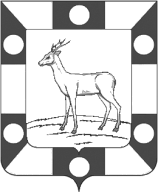 АДМИНИСТРАЦИЯ ГОРОДСКОГО ПОСЕЛЕНИЯ ПЕТРА ДУБРАВА 
МУНИЦИПАЛЬНОГО РАЙОНА ВОЛЖСКИЙ САМАРСКОЙ ОБЛАСТИПОСТАНОВЛЕНИЕ                                                  от  25.12.2018  №  161Об утверждении Методики  прогнозирования  поступлений  основных налоговых  и  неналоговых доходов в бюджет городского поселения Петра Дубрава муниципального района Волжский Самарской области. В соответствии со статьей 160.1 Бюджетного кодекса Российской Федерации, общими требованиями к методике прогнозирования поступлений доходов в бюджеты бюджетной системы Российской Федерации, утвержденными постановлением Правительства Российской Федерации от 23  июня 2016года № 574, Уставом городского  поселения, решением Собрания Представителей городского поселения Петра Дубрава муниципального района Волжский Самарской области от 16 ноября 2006 года № 121 «Об утверждении Положения о бюджетном устройстве и бюджетном процессе в городском поселении Петра Дубрава муниципального района Волжский»  и в целях реализации полномочий главного администратора доходов бюджета, администрация городского  поселения Петра ДубраваПОСТАНОВЛЯЕТ:1. Утвердить прилагаемую Методику прогнозирования поступления основных налоговых и неналоговых доходов в бюджет городского поселения Петра Дубрава муниципального района Волжский Самарской области.2. Настоящее постановление вступает в силу с 1 января 2019 года и подлежит официальному опубликованию и размещению на официальном сайте администрации.3. Ответственным за исполнение настоящего постановлением назначить главного специалиста администрации Богомолову Т.А.4. Контроль над выполнением настоящего постановления оставляю за собой.Глава городского поселения Петра Дубрава                                        В.А.КрашенинниковПриложение к постановлению администрации городского поселения Петра Дубрава муниципального района Волжский Самарской области от 25.12.2018 № 161МЕТОДИКАпрогнозирования поступлений основных налоговых и неналоговых доходов в бюджет городского поселения Петра Дубравамуниципального района Волжский Самарской области Общие положенияНастоящая методика разработана в целях повышения объективности
прогнозирования доходов по основным видам налоговых и неналоговых
доходов.Прогнозирование налоговых и неналоговых доходов бюджета
городского поселения Петра Дубрава  (далее – прогнозирование доходов) осуществляется исходя из действующего на момент составления бюджета налогового и бюджетного законодательства.Налоговые и неналоговые доходы (далее - доходы) прогнозируются в соответствии с действующим законодательством Российской Федерации, Самарской области исходя из прогноза показателей социально-экономического развития городского поселения Петра Дубрава, основных принципов бюджетной и налоговой политики.Главный администратор доходов разрабатывает методику прогнозирования по всем кодам классификации доходов, закрепленным за соответствующим главным администратором доходов согласно правовому акту о наделении его соответствующими полномочиями.Расчеты прогноза доходов бюджета городского поселения Петра Дубрава осуществляется главным специалистом курирующим вопросы финансовой деятельности администрации городского поселения в разрезе видов доходов в соответствии с бюджетной классификацией Российской Федерации.Главный специалист администрации городского поселения Петра Дубрава готовит расчеты по прогнозируемым доходам и пояснительную записку, содержащую анализ факторов, влияющих на объем прогнозных показателей доходов.Основой прогнозирования доходов являются:а) показатели прогнозов социально-экономического развития городского поселения Петра Дубрава на очередной финансовый год и на плановый период;б) ожидаемый объем поступления налоговых и неналоговых доходов в текущем финансовом году;в) индексы-дефляторы изменения макроэкономических показателей по прогнозу социально-экономического развития Самарской области, Волжского муниципального района и городского поселения Петра Дубрава на очередной финансовый год и на плановый период;г) данные о поступлении налоговых и неналоговых доходов за год, предшествующий текущему финансовому году, и за отчетный период текущего финансового года;д) данные о задолженности (недоимке) по доходам на последнюю отчетную дату;е) данные о предоставлении налоговых льгот за год, предшествующий текущему финансовому году;ж) данные налоговой отчетности о налогооблагаемой базе напоследнюю отчетную дату (отчеты 5-МН, 5-ЕСХН Межрайонной ИФНС России № 16 по Самарской области);Прогнозирование доходов бюджета городского поселения Петра Дубрава осуществляется в порядке, установленном настоящей методикой, отдельно по каждому виду доходов.При отсутствии необходимых исходных данных прогноз доходов рассчитывается, исходя из оценки поступлений этих доходов в текущем финансовом году.Прогнозирование налоговых доходовПрогноз соответствующего вида доходов предусматривает использование показателей социально-экономического развития, основывается на показателях базового варианта прогноза социально-экономического развития городского поселения Петра Дубрава (далее - показатели прогноза социально-экономического развития).Для составления прогноза налоговых доходов бюджета городского поселения Петра Дубрава на очередной финансовый год и на плановый период используются данные основных параметров консолидированного бюджета Самарской области и расчета потенциала доходов консолидированного бюджета Самарской области на очередной финансовый год и на плановый период.Учитывается информация о ставках платежей с указанием соответствующей нормы законодательства Российской Федерации о налогах и сборах или иных нормативных правовых актов Российской Федерации, субъектов Российской Федерации и представительных органов муниципальных образований.2.1. Налог на доходы физических лиц (000 1 01 02000 01 0000 110).Прогнозирование налога на доходы физических лиц производится на основе показателей прогноза фонда оплаты труда, показателей, используемых для определения сумм налоговых вычетов и нормативов отчисления от налога в бюджет городского поселения в соответствии с Бюджетным кодексом Российской Федерации и областным законом Самарской области.Прогнозируемый объем поступления налога на доходы физических лиц в бюджет городского поселения рассчитывается по формуле:	П = Ф * К ± Д, гдеП - прогнозируемое поступление налога на доходы физических лиц в
бюджет городского поселения Петра Дубрава в прогнозируемом финансовом году;Ф – планируемые поступления платежей в бюджет городского поселения Петра Дубрава в текущем финансовом году. В случае изменения норматива отчислений в бюджет оценка поступлений корректируется с учетом изменения норматива отчислений;К- коэффициент, характеризующий динамику среднемесячной
заработной платы в прогнозируемом финансовом году по данным основных показателей прогноза социально-экономического развития городского поселения Петра Дубрава на соответствующий период (индекс-дефлятор);Д - дополнительные (+) или выпадающие (-) доходы бюджета
городского поселения по налогу на доходы физических лиц в прогнозируемом финансовом году, связанные с:- изменениями законодательства Российской Федерации о налогах и сборах, бюджетного законодательства Российской Федерации или других нормативных правовых актов (в части налоговых ставок, налоговых льгот, налоговых вычетов, норматива отчислений доходов от налогов и сборов и др.) по отдельному расчету;- единовременными (разовыми) поступлениями по данным (расчету) администратора доходов бюджета городского поселения Петра Дубрава;- взысканием в бюджет городского поселения Петра Дубрава задолженности по налогу на доходы физических лиц.2.2. Налог на имущество физических лиц, взимаемый по ставкам, применяемым к объектам налогообложения, расположенным в границах городских поселений (000 1 06 01030 13 0000 110).Основой для прогнозирования налога на имущество физических лиц, взимаемого по ставкам, применяемым к объектам налогообложения, расположенным в границах городского поселения Петра Дубрава, являются данные главного администратора федерального уровня (Межрайонная ИФНС России № 16 по Самарской области) о начислении налога за отчетный финансовый год согласно отчета по форме № 5-МН «Отчет о налоговой базе и структуре начислений по местным налогам» и оценка ожидаемого поступления налога в текущем финансовом году. При прогнозировании налога на имущество физических лиц учитываются сведения о задолженности (недоимке) на последнюю отчетную дату, данные о предоставлении налоговых льгот за год, предшествующий текущему финансовому году.2.3. Земельный налог с физических лиц, обладающих земельным участком, расположенным в границах городских поселений (000 1 06 06043 13 0000 110).Основой для прогнозирования земельного налога, поступающего в бюджет городского поселения, являются данные главного администратора федерального уровня (Межрайонная ИФНС России № 16 по Самарской области) о начислении налога за отчетный финансовый год  согласно отчета по форме № 5-МН «Отчет о налоговой базе и структуре начислений по местным налогам» и оценка ожидаемого поступления налога в текущем финансовом году. При прогнозировании земельного налога учитываются сведения о задолженности (недоимке) на последнюю отчетную дату, данные о предоставлении налоговых льгот за год, предшествующий текущему финансовому году.2.4. Государственная пошлина за совершение нотариальных действий должностными лицами органов местного самоуправления, в соответствии с законодательными актами РФ на совершения нотариальных действий (000 1 08 04020 01 0000 110).При прогнозе налоговых поступлений - государственной пошлины, зачисляемой в бюджет городского поселения, на очередной финансовый год используются следующие показатели:Объем совершаемых юридически значимых действий, осуществляемых в соответствии с правовыми актами о наделении Министерства полномочиями;Размер (ставка) государственной пошлины  за совершение юридически значимых действий, установленной Налоговым кодексом Российской Федерации;Доходы от государственной пошлины прогнозируются методом прямого расчета, основанного на непосредственном использовании прогнозных значений объемных показателей, уровней ставок и других показателей, определяющих прогнозный объем поступлений прогнозируемого вида доходов.Ожидаемый объем совершаемых юридически значимых действий прогнозируется так же методом усреднения и соответствует среднему арифметическому значению предшествующих периодов прогнозируемому. Данные о фактических объемах совершаемых юридически значимых действий  берутся из отчетов об исполнении бюджета за соответствующий период.К среднему значению объема совершаемых юридически значимых действий могут применяться коэффициенты роста (снижения) с учетом изменения количества действий (объектов). Коэффициент роста (снижения) рассчитывается исходя из действующего федерального законодательства, законодательства Самарской области либо планируемого изменения в федеральном законодательстве, законодательстве Самарской области.Для прогнозирования целевого уровня поступления доходного источника с обоснованием применения этого метода применяется метод целевого ориентира.При отсутствии фактических данных прогнозирование поступлений может также основываться на методе экспертной оценки. Методом экспертной оценки прогнозируется поступление, по данному доходному источнику исходя из предполагаемых возможных платежей государственной пошлины.3. Прогнозирование неналоговых доходов3.1. Штрафы, санкции, возмещение ущерба Денежные взыскания (штрафы) за нарушение законодательства РФ о контрактной системе в сфере закупок товаров, работ, услуг для обеспечения государственных и муниципальных нужд для нужд городских поселений (000 1 16 33000 00 0000 140).Фактические поступления основываются на данных о фактических зачислениях по виду неналогового доходного источника в бюджеты соответствующего уровня бюджетной системы за предшествующий отчетный период прогнозному, принятых в расчетах. Прогноз поступлений на очередной финансовый год соответствует среднему арифметическому значению за применяемые для расчета периоды. К среднему значению могут применяться коэффициенты роста (снижения) исходя из анализа динамики (темпов) поступлений (количества юридически значимых действий) за применяемые периоды.Прогноз неналоговых поступлений, которые носят нерегулярный характер, осуществляется методом экспертной и (или) иным методом и основан на предполагаемых возможных поступлениях в доход бюджетов данного доходного источника в очередном финансовом году, к ним относятся прочие поступления:от денежных взысканий (штрафов) за невыполнение (несвоевременное выполнение) условий договоров, зачисляемые в бюджет Самарской области - соответствующей нормы законодательстваот компенсации затрат (в части возврата дебиторской задолженности прошлых лет), зачисляемые в федеральный и областной бюджеты.Определение прогнозного количества правонарушений каждого вида, закрепленного в законодательстве Российской Федерации, основывается на статистических данных не менее чем за 3 года или за весь период закрепления в законодательстве Российской Федерации соответствующего вида правонарушения в случае, если этот период не превышает 3 года;Платежи, отнесенные к невыясненным поступлениям, подлежат уточнению (выяснению) в течение финансового года, в связи с этим расчет прогноза поступлений по коду «Невыясненные поступления, зачисляемые в бюджеты городских поселений» на очередной финансовый год не производится.4. Безвозмездные поступленияДля исчисления прогнозирования ожидаемых объемов безвозмездных поступлений от федерального бюджета Российской Федерации определяется на основании прогнозного объема расходов федерального бюджета на очередной финансовый год и плановый период.Дотации бюджетам городских поселений на выравнивание бюджетной обеспеченности (256 2 02 15001 13 0000 151).Субвенции бюджетам городских поселений на осуществление первичного воинского учета на территориях где отсутствуют военные комиссариаты (256 2 02 35118 13 0000 151Объём безвозмездных поступлений от других бюджетов бюджетной системы Российской Федерации  (Федерального бюджета, бюджета Самарской области и бюджета Волжского района) прогнозируются исходя из прямого расчета, основанный на непосредственном использовании прогнозных значений объемных и стоимостных показателей, уровней ставок и других показателей, определяющих прогнозный объем поступлений прогнозируемого вида доходов:объема расходов местного бюджета (проекта бюджета муниципального района), предусмотренных на предоставление межбюджетных трансфертов бюджету поселений;нормативных правовых актов муниципального района, устанавливающих порядок предоставления межбюджетных трансфертов бюджету поселения;соглашений, заключенных с администрацией Волжского района, о предоставлении межбюджетных трансфертов бюджету поселения.